FICHE 1 Fiche à destination des enseignants.SecondeUn liquide inconnu FICHE 2Fiche à destination des élèvesSecondeUn liquide inconnu Un agent de laboratoire réalise une solution en vue de préparer le matériel nécessaire pour des manipulations de chimie. Il verse le liquide incolore obtenu dans un flacon. Par inadvertance, il a oublié de boucher le flacon et n’y a pas écrit le nom de l’espèce chimique à la base de la solution. Le lendemain, il retrouve le flacon qu’il a laissé dans la réserve ventilée. Il observe que le volume de la solution n’a pas varié de manière notable. Il cherche à identifier le liquide. Il hésite entre quatre espèces chimiques : alcool benzylique, éthanol, acétate d’éthyle, éthanal.En précisant et en organisant bien toutes les étapes du raisonnement, retrouver le nom de l’espèce liquide. Toute piste de recherche, même non aboutie, figurera sur la feuille.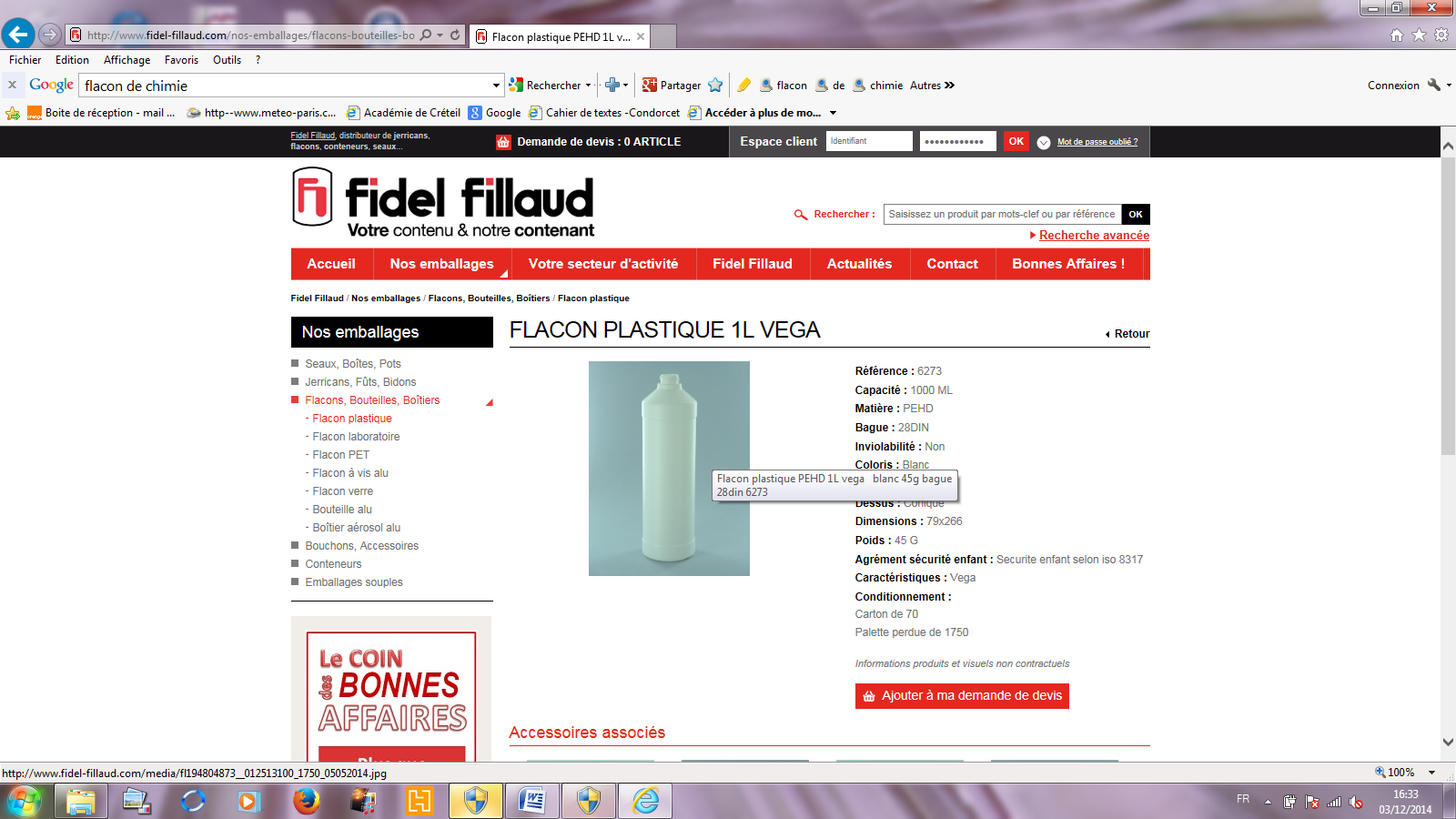 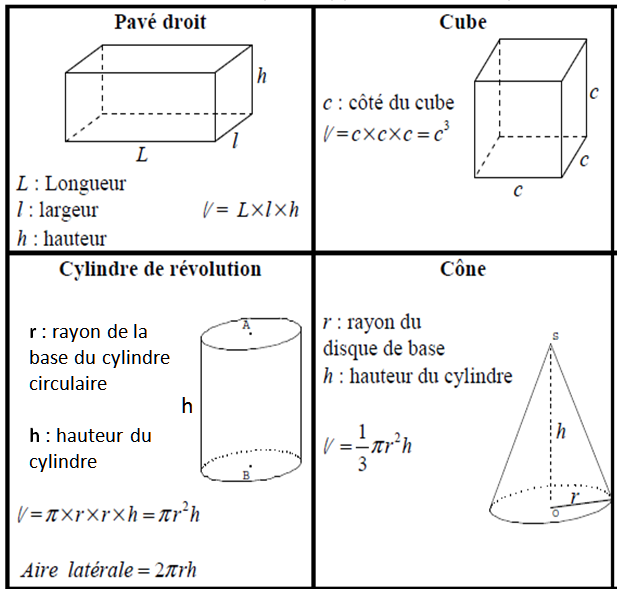 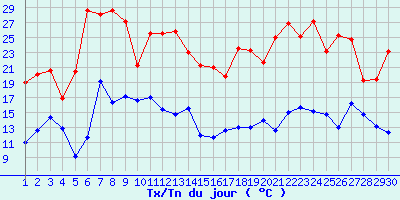 Type d'activitéRésolution de problèmeRésolution de problèmeNotions et contenusEspèces chimiques, corps purs et mélanges.Caractéristiques physiques d'une espèce chimique : aspect, température de fusion, température d’ébullition, solubilité, densité, masse volumique.Compétences  attenduesExtraire et exploiter des informations concernant la nature des espèces chimiques citées dans des contextes variés.Déterminer la masse d’un échantillon à partir de sa densité, de sa masse volumique.Déterminer la masse d’un échantillon à partir de sa densité, de sa masse volumique.Socle commun de connaissances et de compétences[Pilier 1]Émettre une opinion et argumenter.[Pilier 3]Extraire d’un document papier les informations relatives à un thème de travail.Traduire des observations.Calculer, utiliser une formule.Présenter et expliquer l’enchaînement des idées.[Pilier 7]Sélectionner, analyser l’information utile.Socle commun de connaissances et de compétences[Pilier 1]Émettre une opinion et argumenter.[Pilier 3]Extraire d’un document papier les informations relatives à un thème de travail.Traduire des observations.Calculer, utiliser une formule.Présenter et expliquer l’enchaînement des idées.[Pilier 7]Sélectionner, analyser l’information utile.Commentaires sur l’exercice proposéCette activité illustre le thème Santéet le sous thème Les médicamentsen classe de Seconde.Cette activité illustre le thème Santéet le sous thème Les médicamentsen classe de Seconde.Conditions de mise en œuvre Il s’agit d’une initiation de la résolution de problème en classe de seconde.Durée 45 min à 1 h en petit groupe ou en classe entière (les élèves pouvant être répartis en groupes de 4). Il s’agit d’une initiation de la résolution de problème en classe de seconde.Durée 45 min à 1 h en petit groupe ou en classe entière (les élèves pouvant être répartis en groupes de 4). Pré requisConnaître l’expression de la masse volumique et de la densité d’une espèce chimique.Connaître l’expression de la masse volumique et de la densité d’une espèce chimique.